Publicado en Nuevo León el 28/05/2024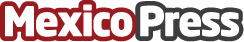 Ternium otorga 975 becas a estudiantes en la tercera edición del Día de la Educación Roberto RoccaDesde el año 2005 el programa de Becas Roberto Rocca ha beneficiado a más de 4,500 jóvenes. Las becas entregadas este día representan un total de MX$70 millones
Datos de contacto:Saraí AlmazánOca Reputación55 2887 1503Nota de prensa publicada en: https://www.mexicopress.com.mx/ternium-otorga-975-becas-a-estudiantes-en-la Categorías: Educación Solidaridad y cooperación Recursos humanos Nuevo León Ciudad de México http://www.mexicopress.com.mx